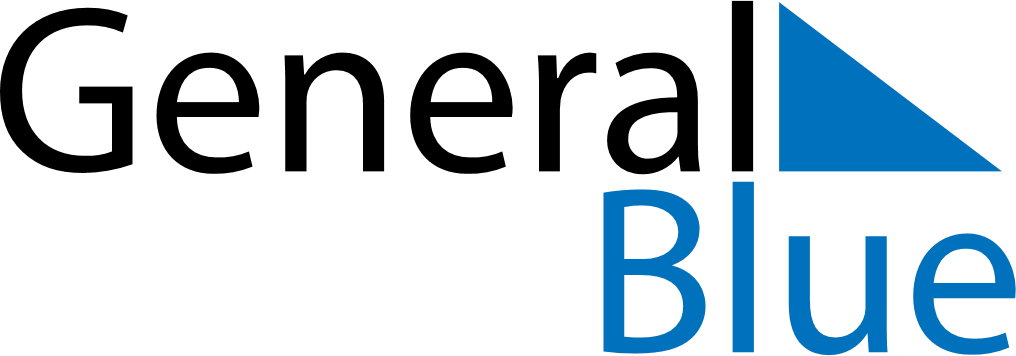 May 2020May 2020May 2020French GuianaFrench GuianaMONTUEWEDTHUFRISATSUN123Labour Day45678910Victory Day1112131415161718192021222324Ascension Day25262728293031Pentecost
Mother’s Day